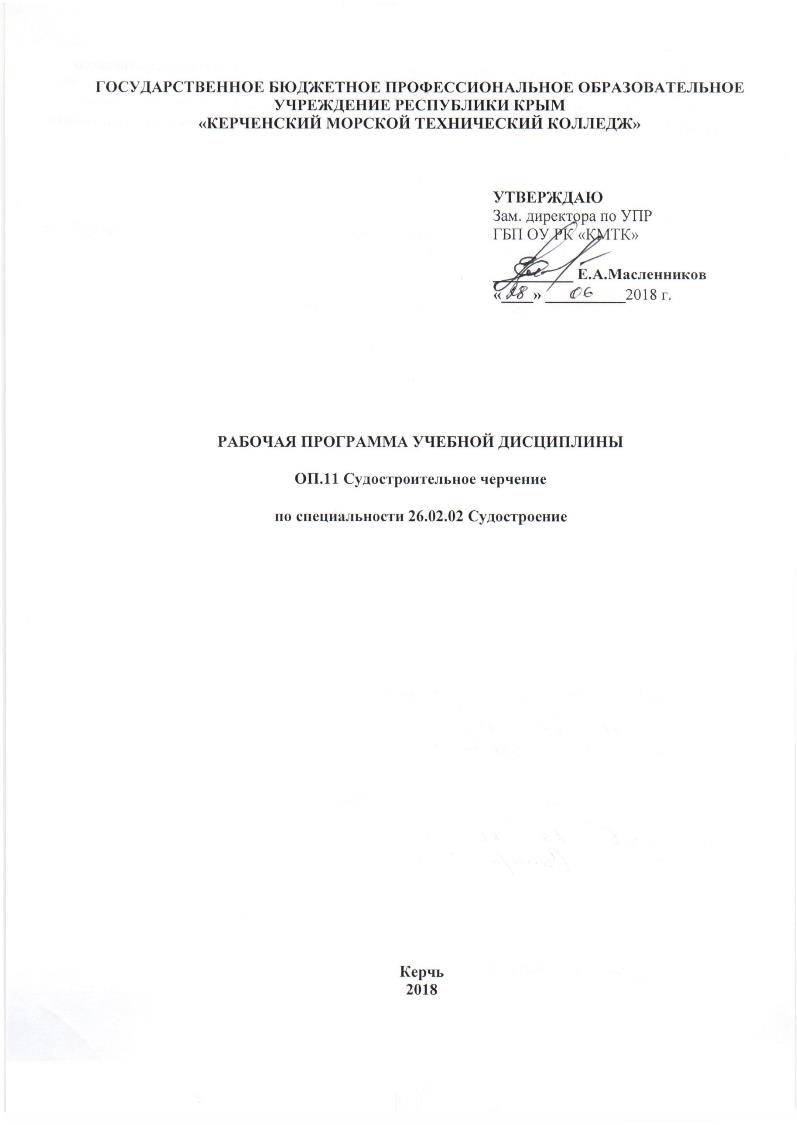 ГОСУДАРСТВЕННОЕ БЮДЖЕТНОЕ ПРОФЕССИОНАЛЬНОЕ ОБРАЗОВАТЕЛЬНОЕ УЧРЕЖДЕНИЕ РЕСПУБЛИКИ КРЫМ«КЕРЧЕНСКИЙ МОРСКОЙ ТЕХНИЧЕСКИЙ КОЛЛЕДЖ»РАБОЧАЯ ПРОГРАММА УЧЕБНОЙ ДИСЦИПЛИНЫОП.11 Судостроительное черчениепо специальности 26.02.02 СудостроениеКерчь2018 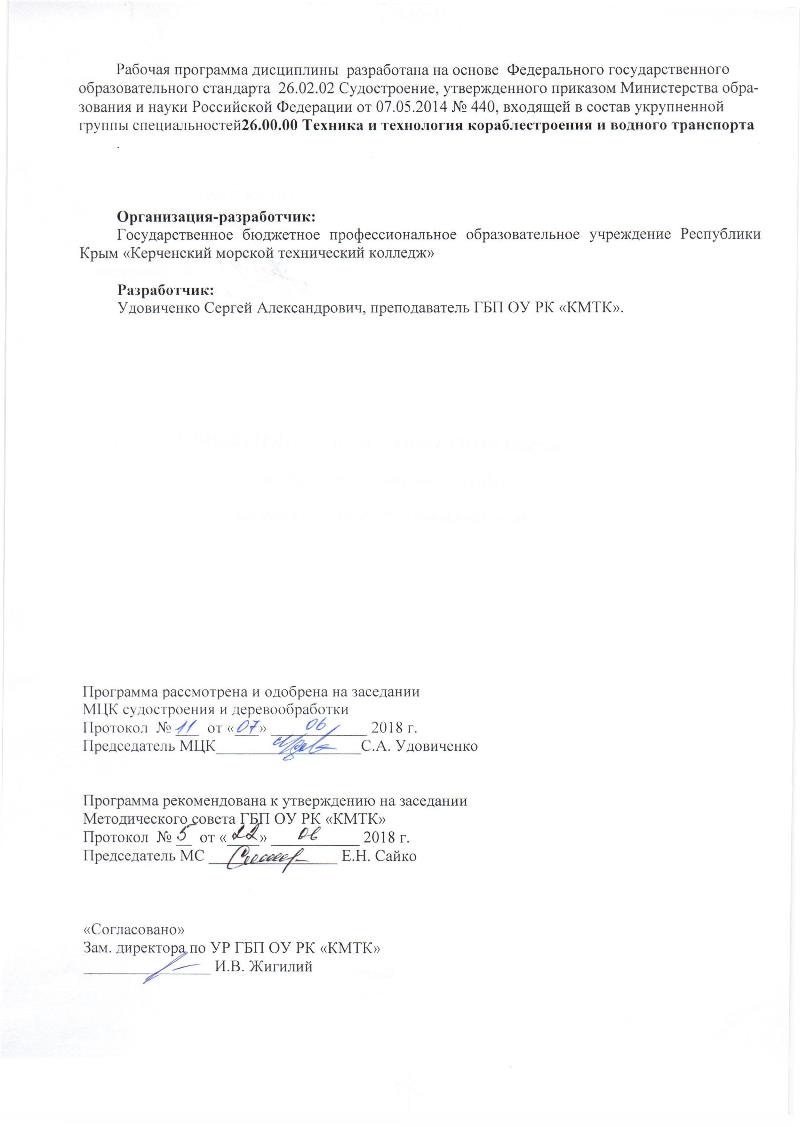 Рабочая программа дисциплины  разработана на основе  Федерального государственного  образовательного стандарта  26.02.02 Судостроение, утвержденного приказом Министерства образования и науки Российской Федерации от 07.05.2014 № 440, входящей в состав укрупненной группы специальностей26.00.00 Техника и технология кораблестроения и водного транспорта.Организация-разработчик:Государственное бюджетное профессиональное образовательное учреждение Республики Крым «Керченский морской технический колледж»Разработчик:Удовиченко Сергей Александрович, преподаватель ГБП ОУ РК «КМТК».Программа рассмотрена и одобрена на заседании МЦК судостроения и деревообработкиПротокол  № ___  от «___» ____________ 2018 г. Председатель МЦК__________________С.А. Удовиченко Программа рекомендована к утверждению на заседанииМетодического совета ГБП ОУ РК «КМТК»Протокол  № __  от «____» ___________ 2018 г. Председатель МС ________________ Е.Н. Сайко «Согласовано»Зам. директора по УР ГБП ОУ РК «КМТК»________________ И.В. ЖигилийСОДЕРЖАНИЕПАСПОРТ РАБОЧЕЙ ПРОГРАММЫ УЧЕБНОЙ ДИСЦИПЛИНЫОП.11. СУДОСТРОИТЕЛЬНОЕ ЧЕРЧЕНИЕ 1.1. Область применения программыРабочая программа учебной дисциплины является частью основной профессиональной образовательной программы в соответствии с ФГОС СПО Инженерное дело, технологии и технические науки 26.00.00 Техника и технологии кораблестроения и водного транспорта 26.02.02 Судостроение1.2. Место дисциплины в структуре основной профессиональной образовательной программы: профессиональный учебный цикл1.3. Цели и задачи дисциплины – требования к результатам освоения дисциплины:результате освоения дисциплины обучающийся должен уметь:читать рабочие и сборочные чертежи и схемы;выполнять эскизы, технические рисунки и простые чертежи деталей, их элементов, узлов;выполнять сборочные чертежи корпусных конструкций;выполнять судостроительные чертежи с использованием компьютерной графики.результате освоения дисциплины обучающийся должен знать:виды нормативно-технической и производственной документации;правила чтения технической документации;способы графического представления объектов, пространственных образов и схем;правила выполнения чертежей, технических рисунков и эскизов;технику и принципы нанесения размеров;основной интерфейс компьютерных графических программ.результате освоения учебной дисциплины «Судостроительное черчение и компьютерная графика» у студента должны формироваться следующие общие компетенции:ОК 1. Понимать сущность и социальную значимость своей будущей профессии, проявлять к ней устойчивый интерес.ОК 2. Организовывать собственную деятельность, выбирать типовые методы и способы выполнения профессиональных задач, оценивать их эффективность и качество.ОК 3. Принимать решения в стандартных и нестандартных ситуациях и нести за них ответственность.ОК 4. Осуществлять поиск и использование информации, необходимой для эффективного выполнения профессиональных задач, профессионального и личностного развития.ОК 5. Использовать информационно-коммуникационные технологии в профессиональной деятельности.ОК 6. Работать в коллективе и в команде, эффективно общаться с коллегами, руководством, потребителями.ОК 7. Брать на себя ответственность за работу членов команды (подчиненных), за результат выполнения заданий.ОК 8. Самостоятельно определять задачи профессионального и личностного развития, заниматься самообразованием, осознанно планировать повышение квалификации.ОК 9. Ориентироваться в условиях частой смены технологий в профессиональной деятельности.и профессиональные компетенции:ПК 2.1. Разрабатывать конструкторскую документацию для изготовления деталей узлов, секций корпусов.ПК  2.3. Выполнять необходимые типовые расчеты при конструировании.1.4. Количество часов на освоение программы дисциплины:максимальной учебной нагрузки обучающегося 186 часов,в том числе:обязательной аудиторной учебной нагрузки обучающегося 124 часа;самостоятельной работы обучающегося 62 часа.2. СТРУКТУРА И СОДЕРЖАНИЕ УЧЕБНОЙ ДИСЦИПЛИНЫ2.1. Объем учебной дисциплины и виды учебной работы 2. Тематический план и содержание учебной дисциплины «Судостроительное черчение и компьютерная графика»Для характеристики уровня освоения учебного материала используются следующие обозначения:1. – ознакомительный (узнавание ранее изученных объектов, свойств);2. – репродуктивный (выполнение деятельности по образцу, инструкции или под руководством);3. – продуктивный (планирование и самостоятельное выполнение деятельности, решение проблемных задач).УСЛОВИЯ РЕАЛИЗАЦИИ ПРОГРАММЫ ДИСЦИПЛИНЫ3.1. Материально - техническое обеспечениеРеализация программы дисциплины требует наличия учебного кабинета черчения и компьютерного класса.Оборудование учебного кабинета:посадочные места и столы для выполнения чертежей по количеству обучающихся;компьютеры с необходимым программным обеспечением;рабочее место преподавателя.Технические средства обучения: персональное рабочее место студента.Технические средства обучения: плакаты, макеты.3.2. Информационное обеспечение обученияПеречень рекомендуемых учебных изданий, Интернет-ресурсов, дополнительной литературыОсновные источники:Павлова А.А. Техническое черчение	Академия, 2018Бродский А.М. Черчение (металлообработка)	Академия, 2015Феофанов А.Н. Чтение рабочих чертежей	Академия, 2017Дополнительные источники:Давыдов С.И. Судостроительное черчение. Учебное пособие. Владивосток: ДВГТУ,  2007,  -111 С.Феофанов А.Н. Основы машиностроительного черчения, Академия, 2012Обрехт Ю.С., Ефремова Е.Н. Трёхмерное геометрическое моделирование(конструирование в пространстве). Методические указания по выполнению расчётно-графических работ. - КГТУ, 2003.Обрехт Ю.С., Ефремова Е.Н. Двумерное геометрическое моделирование (конструирование на плоскости). Методические указания по выполнению расчётно-графических работ. - КГТУ, 2002.Обрехт Ю.С. Судостроительное черчение. Методические указания по выполнению расчётно-графических работ. - КГТУ, 2000.Чекмарёв А.А. Справочник по машиностроительному черчению. - М., Высшая школа, 20014. КОНТРОЛЬ И ОЦЕНКА РЕЗУЛЬТАТОВ ОСВОЕНИЯ ДИСЦИПЛИНЫКонтроль и оценка результатов освоения дисциплины осуществляется преподавателем в процессе проведения практических занятий и лабораторных работ, контрольных работ, а также выполнения обучающимися индивидуальных заданий, проектов, исследований.5 .ЛИСТ ИЗМЕНЕНИЙ, ДОПОЛНЕНИЙ УТВЕРЖДАЮЗам. директора по УПРГБП ОУ РК «КМТК»__________ Е.А.Масленников «____» __________2018 г.1ПАСПОРТ РАБОЧЕЙ ПРОГРАММЫ УЧЕБНОЙ ДИСЦИПЛИНЫ42СТРУКТУРА И СОДЕРЖАНИЕ УЧЕБНОЙ ДИСЦИПЛИНЫ63УСЛОВИЯ РЕАЛИЗАЦИИ РАБОЧЕЙ ПРОГРАММЫ УЧЕБНОЙ ДИСЦИПЛИНЫ104.КОНТРОЛЬ И ОЦЕНКА РЕЗУЛЬТАТОВ ОСВОЕНИЯ УЧЕБНОЙ ДИСЦИПЛИНЫ115.ЛИСТ ИЗМЕНЕНИЙ, ДОПОЛНЕНИЙ12Вид учебной работыОбъем часовМаксимальная учебная нагрузка (всего)186Аудиторная учебная работа (обязательные учебные занятия) (всего)124в том числе:практические занятия92Внеаудиторная (самостоятельная)  учебная работа  обучающегося62(всего)в том числе:Доклад,  поиск  материала,  работа  со  справочной  литературой, выполнения альбома чертежей по предмету62Промежуточная аттестация в форме дифференцированного зачетаПромежуточная аттестация в форме дифференцированного зачетаНаименование темСодержание учебного материала, лабораторные работы и практические занятия, самостоятельная работа обучающихсяСодержание учебного материала, лабораторные работы и практические занятия, самостоятельная работа обучающихсяСодержание учебного материала, лабораторные работы и практические занятия, самостоятельная работа обучающихсяОбъем часовУровеньосвоенияНаименование темСодержание учебного материала, лабораторные работы и практические занятия, самостоятельная работа обучающихсяСодержание учебного материала, лабораторные работы и практические занятия, самостоятельная работа обучающихсяСодержание учебного материала, лабораторные работы и практические занятия, самостоятельная работа обучающихсяОбъем часовУровеньосвоенияНаименование темСодержание учебного материала, лабораторные работы и практические занятия, самостоятельная работа обучающихсяСодержание учебного материала, лабораторные работы и практические занятия, самостоятельная работа обучающихсяСодержание учебного материала, лабораторные работы и практические занятия, самостоятельная работа обучающихсяОбъем часовУровеньосвоения122234Раздел 1. Теоретический чертеж корпуса судна	Раздел 1. Теоретический чертеж корпуса судна	Раздел 1. Теоретический чертеж корпуса судна	Раздел 1. Теоретический чертеж корпуса судна	46Тема 1.1. Назначение и разновидности судостроительных чертежей.Содержание учебного материалаСодержание учебного материалаСодержание учебного материала4Тема 1.1. Назначение и разновидности судостроительных чертежей.11Назначение и разновидности судостроительных чертежей. Чертежные инструменты для выполнения судостроительных чертежей.21,2Тема 1.1. Назначение и разновидности судостроительных чертежей.22Геометрия судового корпуса. Связь с начертательной геометрией.21,2Тема 1.2. Определение и назначение теоретического чертежа.Содержание учебного материалаСодержание учебного материалаСодержание учебного материала2Тема 1.2. Определение и назначение теоретического чертежа.11Расположение проекций и выбор масштаба теоретического чертежа.21,2Тема 1.2. Определение и назначение теоретического чертежа.Практическая работа №1. Практическая работа №1. Практическая работа №1. 4Тема 1.2. Определение и назначение теоретического чертежа.11Расположение проекций и выбор масштаба теоретического чертежа.4Тема 1.3. Выполнение сетки теоретического чертежа.Содержание учебного материалаСодержание учебного материалаСодержание учебного материала2Тема 1.3. Выполнение сетки теоретического чертежа.11Понятие сетки теоретического чертежа. Порядок выполнения сетки. Контроль правильности выполнения сетки теоретического чертежа.21,2Тема 1.3. Выполнение сетки теоретического чертежа.Практическая работа №2. Практическая работа №2. Практическая работа №2. 4Тема 1.3. Выполнение сетки теоретического чертежа.11Выполнение сетки теоретического чертежа.4Тема 1.4. Построение кривых ватерлиний на проекции "Полуширота".Практическая работа №3. Практическая работа №3. Практическая работа №3. 2Тема 1.4. Построение кривых ватерлиний на проекции "Полуширота".11Процесс построения кривых ватерлиний на проекции "Полуширота" по плазовым ординатам и выполнение построений. Вычерчивание линий штевней и седловатости палубы.2Тема 1.5. Построение кривых теоретических шпангоутов на проекции "Корпус".Практическая работа № 4. Практическая работа № 4. Практическая работа № 4. 4Тема 1.5. Построение кривых теоретических шпангоутов на проекции "Корпус".11Процесс построения кривых теоретических шпангоутов по ординатам ватерлиний4Тема 1.6. Построение кривых батоксов на проекции "Бок".Практическая работа № 5. Практическая работа № 5. Практическая работа № 5. 2Тема 1.6. Построение кривых батоксов на проекции "Бок".11Процесс построения кривых батоксов на проекции "Бок" по проекциям "Полуширота" и "Корпус".2Тема 1.7. Согласование проекций теоретического чертежа.Практическая работа № 6. Практическая работа № 6. Практическая работа № 6. 4Тема 1.7. Согласование проекций теоретического чертежа.11Правило выполнения согласований проекций теоретического чертежа. Выполнение проверки согласования проекций.4Тема 1.8. Определение по теоретическому чертежу обводов корпуса в промежуточных сечениях.Содержание учебного материалаСодержание учебного материалаСодержание учебного материала4Тема 1.8. Определение по теоретическому чертежу обводов корпуса в промежуточных сечениях.11Определение по теоретическому чертежу обводов корпуса в промежуточных сечениях. 21,2Тема 1.8. Определение по теоретическому чертежу обводов корпуса в промежуточных сечениях.22Понятие о натуральном, масштабном и аналитическом плазе.21,2Тема 1.8. Определение по теоретическому чертежу обводов корпуса в промежуточных сечениях.Самостоятельная работа обучающихся:Проверка правильности выполнения сетки теоретического чертежа. Вычерчивание линий штевней и седловатости палубы. Построение кривых теоретических шпангоутов. Вычерчивание линий погиби палубы. Корректировка построений на теоретическом чертежа.Самостоятельная работа обучающихся:Проверка правильности выполнения сетки теоретического чертежа. Вычерчивание линий штевней и седловатости палубы. Построение кривых теоретических шпангоутов. Вычерчивание линий погиби палубы. Корректировка построений на теоретическом чертежа.Самостоятельная работа обучающихся:Проверка правильности выполнения сетки теоретического чертежа. Вычерчивание линий штевней и седловатости палубы. Построение кривых теоретических шпангоутов. Вычерчивание линий погиби палубы. Корректировка построений на теоретическом чертежа.14Раздел 2. Конструктивные чертежи корпуса суднаРаздел 2. Конструктивные чертежи корпуса суднаРаздел 2. Конструктивные чертежи корпуса суднаРаздел 2. Конструктивные чертежи корпуса судна30Тема 2.1. Виды конструктивных чертежей.Содержание учебного материалаСодержание учебного материалаСодержание учебного материала4Тема 2.1. Виды конструктивных чертежей.11Виды конструктивных документов. 21,2Тема 2.1. Виды конструктивных чертежей.Общие требования к выполнению конструктивных чертежей21,2Тема 2.2. Выполнение обводов мидель-шпангоута по проекции "Корпус".Практическая работа № 7. Практическая работа № 7. Практическая работа № 7. 4Тема 2.2. Выполнение обводов мидель-шпангоута по проекции "Корпус".11Выбор масштаба чертежа. Порядок выполнения построения обводов мидель-шпангоута по проекции "Корпус" теоретического чертежа.4Тема 2.3. Вычерчивание продольного и поперечного набора днищевой части корпусаПрактическая работа № 8. Практическая работа № 8. Практическая работа № 8. 4Тема 2.3. Вычерчивание продольного и поперечного набора днищевой части корпуса11Вычерчивание продольного и поперечного набора днищевой части корпуса.4Тема 2.4. Вычерчивание продольного и поперечного набора борта и палубы судна.Практическая работа № 9. Практическая работа № 9. Практическая работа № 9. 4Тема 2.4. Вычерчивание продольного и поперечного набора борта и палубы судна.11Процесс вычерчивания продольного и поперечного набора по бортам и палубе судна. Условное обозначение и изображение листового и профильного материала на чертежах верфи.4Тема 2.5. Разбивка наружной обшивки корпуса судна на поясья.Практическая работа № 10. Практическая работа № 10. Практическая работа № 10. 4Тема 2.5. Разбивка наружной обшивки корпуса судна на поясья.11Правило разбивки наружной обшивки корпуса судна на поясья. Условное обозначение пазов, монтажных стыков и листов наружной обшивки корпуса судна. Условное обозначение пазов наружной обшивки.4Тема 2.6. Оформление конструктивного чертежа мидель-шпангоута.Практическая работа № 11. Практическая работа № 11. Практическая работа № 11. 4Тема 2.6. Оформление конструктивного чертежа мидель-шпангоута.11Оформление конструктивного чертежа мидель-шпангоута.4Тема 2.6. Оформление конструктивного чертежа мидель-шпангоута.Самостоятельная работа обучающихся:Сокращение терминов, применяемых на чертежах верфи. Условные обозначения днищевого набора.Самостоятельная работа обучающихся:Сокращение терминов, применяемых на чертежах верфи. Условные обозначения днищевого набора.Самостоятельная работа обучающихся:Сокращение терминов, применяемых на чертежах верфи. Условные обозначения днищевого набора.6Раздел 3. Сборочные чертежи судовых корпусных конструкций.Раздел 3. Сборочные чертежи судовых корпусных конструкций.Раздел 3. Сборочные чертежи судовых корпусных конструкций.Раздел 3. Сборочные чертежи судовых корпусных конструкций.39Тема 3.1. Типы плоских и объемных секций.Содержание учебного материалаСодержание учебного материалаСодержание учебного материала4Тема 3.1. Типы плоских и объемных секций.11Типы плоскостных и объемных секций. 11,2Тема 3.1. Типы плоских и объемных секций.22Последовательность выполнения рабочего чертежа секции. 11,2Тема 3.1. Типы плоских и объемных секций.33Распределение плана секции, сечений, видов на поле чертежа. 11,2Тема 3.1. Типы плоских и объемных секций.44Определение размеров секции.11,2Тема 3.2. Выполнение рабочего чертежа секции.Практическая работа № 12. Практическая работа № 12. Практическая работа № 12. 4Тема 3.2. Выполнение рабочего чертежа секции.11Выполнение рабочего чертежа секции (днищевой, бортовой, палубной, продольной или поперечной переборки) согласно заданию.4Тема 3.3. Вычерчивание плана секции.Практическая работа № 13. Практическая работа № 13. Практическая работа № 13. 4Тема 3.3. Вычерчивание плана секции.11Вычерчивание листов обшивки (настила) набора (продольного и поперечного) условными линиями.4Тема 3.4. Вычерчивание поперечных и продольных сечений.Практическая работа № 14.Практическая работа № 14.Практическая работа № 14.2Тема 3.4. Вычерчивание поперечных и продольных сечений.11Вычерчивание поперечных и продольных сечений.2Тема 3.5. Условные обозначения на рабочем чертеже.Практическая работа № 15.Практическая работа № 15.Практическая работа № 15.2Тема 3.5. Условные обозначения на рабочем чертеже.11Условные обозначения листов обшивки (настила), балок набора на рабочем чертеже.2Тема 3.6. Составление спецификации к сборочному чертежу секции.Содержание учебного материалаСодержание учебного материалаСодержание учебного материала2Тема 3.6. Составление спецификации к сборочному чертежу секции.11Принцип составления спецификации к сборочному чертежу.21,2Тема 3.6. Составление спецификации к сборочному чертежу секции.Практическая работа № 16. Практическая работа № 16. Практическая работа № 16. 2Тема 3.6. Составление спецификации к сборочному чертежу секции.11Составление спецификации к сборочному чертежу секции.2Тема 3.7. Оформление сборочного чертежа.Практическая работа № 17.Практическая работа № 17.Практическая работа № 17.4Тема 3.7. Оформление сборочного чертежа.11Оформление сборочного чертежа.4Тема 3.7. Оформление сборочного чертежа.Самостоятельная работа обучающихся:Определение расположения секции на формате чертежа в зависимости от размеров. План секции и основные сечения. Вычерчивание плана секции (обшивки и набора). Вычерчивание дополнительных видов условными линиями. Обозначение сварки на чертеже. Расчет массы листов, балок набора и секции в целом согласно спецификации к сборочному чертежу.Самостоятельная работа обучающихся:Определение расположения секции на формате чертежа в зависимости от размеров. План секции и основные сечения. Вычерчивание плана секции (обшивки и набора). Вычерчивание дополнительных видов условными линиями. Обозначение сварки на чертеже. Расчет массы листов, балок набора и секции в целом согласно спецификации к сборочному чертежу.Самостоятельная работа обучающихся:Определение расположения секции на формате чертежа в зависимости от размеров. План секции и основные сечения. Вычерчивание плана секции (обшивки и набора). Вычерчивание дополнительных видов условными линиями. Обозначение сварки на чертеже. Расчет массы листов, балок набора и секции в целом согласно спецификации к сборочному чертежу.15Раздел 4. Чтение чертежей корпусных конструкций.Раздел 4. Чтение чертежей корпусных конструкций.Раздел 4. Чтение чертежей корпусных конструкций.Раздел 4. Чтение чертежей корпусных конструкций.27Тема 4.1. Чтение чертежей общего расположенияПрактическая работа № 18.Практическая работа № 18.Практическая работа № 18.4Тема 4.1. Чтение чертежей общего расположения11Оформление сборочного чертежа.4Тема 4.2. Чтение секционных чертежейПрактическая работа № 19. Практическая работа № 19. Практическая работа № 19. 4Тема 4.2. Чтение секционных чертежей11Изображение узлов пересечения продольного и поперечного набора секции с использованием альбома узлов.4Тема 4.3.Чтение чертежей фундаментов и подкрепленийПрактическая работа № 20. Практическая работа № 20. Практическая работа № 20. 4Тема 4.3.Чтение чертежей фундаментов и подкреплений11Чтение чертежей общего расположения, фундаментов и подкреплений. Чтение чертежей плоскостных и объемных секций, узлов судовых корпусных конструкций4Тема 4.3.Чтение чертежей фундаментов и подкрепленийСамостоятельная работа обучающихся:Определение "узел". Правила изображения узлов судовых корпусных конструкций. Узлы судовых корпусных конструкций. Изображение узлов пересечения продольного и поперечного набора секции с использованием альбома узлов.Самостоятельная работа обучающихся:Определение "узел". Правила изображения узлов судовых корпусных конструкций. Узлы судовых корпусных конструкций. Изображение узлов пересечения продольного и поперечного набора секции с использованием альбома узлов.Самостоятельная работа обучающихся:Определение "узел". Правила изображения узлов судовых корпусных конструкций. Узлы судовых корпусных конструкций. Изображение узлов пересечения продольного и поперечного набора секции с использованием альбома узлов.15Раздел 5. Компьютерная графика.Раздел 5. Компьютерная графика.Раздел 5. Компьютерная графика.Раздел 5. Компьютерная графика.44Тема 5.1. Инструментарий графического компьютерного моделирования.Содержание учебного материалаСодержание учебного материалаСодержание учебного материала4Тема 5.1. Инструментарий графического компьютерного моделирования.1Графическое компьютерное моделированиеГрафическое компьютерное моделирование21,2Тема 5.1. Инструментарий графического компьютерного моделирования.2. Инструментарий графического компьютерного моделирования. Инструментарий графического компьютерного моделирования21,2Тема 5.2. Отработка приемов построения с помощью компьютера.Содержание учебного материалаСодержание учебного материалаСодержание учебного материала6Тема 5.2. Отработка приемов построения с помощью компьютера.1Приемы судостроительного черчения с помощью компьютера.Приемы судостроительного черчения с помощью компьютера.61,2Тема 5.3. Построение графической модели по образцу на компьютере.Практическая работа № 21. Практическая работа № 21. Практическая работа № 21. 6Тема 5.3. Построение графической модели по образцу на компьютере.1Построение графических моделей на компьютере по образцу.Построение графических моделей на компьютере по образцу.6Тема 5.4. Построение сборочного чертежа.Практическая работа № 22. Практическая работа № 22. Практическая работа № 22. 10Тема 5.4. Построение сборочного чертежа.1Построение сборочных чертежей на компьютере.Построение сборочных чертежей на компьютере.10Тема 5.5. Построение объемного изображения секции на компьютере.Практическая работа № 23. Практическая работа № 23. Практическая работа № 23. 6Тема 5.5. Построение объемного изображения секции на компьютере.1Построение объемного изображения секции на компьютере.Построение объемного изображения секции на компьютере.6Тема 5.5. Построение объемного изображения секции на компьютере.Самостоятельная работа обучающихся: Построение секций и сборочных чертежей на компьютере.Самостоятельная работа обучающихся: Построение секций и сборочных чертежей на компьютере.Самостоятельная работа обучающихся: Построение секций и сборочных чертежей на компьютере.12Дифференцированный зачёт Дифференцированный зачёт Дифференцированный зачёт Дифференцированный зачёт 2Всего:Всего:Всего:Всего:186Результаты обучения(освоенные умения, усвоенные знания)Основные показатели оценки результатаДолжен уметь:читать рабочие и сборочные чертежи и схемы;читает   рабочие и сборочные чертежи и схемы;выполнять эскизы, технические рисунки и простые чертежи деталей, их элементов, узлов;выполняет эскизы, технические рисунки и простые чертежи деталей, их элементов, узлов;выполнять сборочные чертежи корпусных конструкций;выполняет сборочные чертежи корпусных конструкций;выполнять судостроительные чертежи с использованием компьютерной графики.выполняет судостроительные чертежи с использованием компьютерной графики.Должен знать:виды   нормативно-технической   и производственной документации;Знает виды нормативно-технической и производственной документации; правила чтения технической документации;Знает правила чтения технической документации; способы графического представления объектов, пространственных образов и схем;Знает способы графического представления объектов, пространственных образов и схем;правила выполнения чертежей, технических рисунков и эскизов;Знает правила выполнения чертежей, технических рисунков и эскизов;технику и принципы нанесения размеров;Знает технику и принципы нанесения размеров;основной интерфейс компьютерных графических программ.Знает основной интерфейс компьютерных графических программ.Дата внесения изменении, дополнений Номер листа/раздела рабочей программыКраткое содержание измененияОснования для внесения измененийПодпись лица, которое вносит изменения